2/06 RM 03679Hardware e SoftwareATIVIDADE – PÁGINA: 281) O que é um HARDWARE? Dê 03 exemplos:É A PARTE FISICA DE UM COMPUTABORMONITOR;TECLADO E MOUSE2) O que é um SOFTWARE? Dê 02 exemplos: EXECUTAR    TAREFAS    WINDOWS3) Escreva (S) para SOFTWARE e (H) para HARDWARE: ( S)                          (S)                     ( H)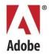 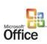 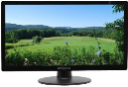 (S)                           (H )                      ( H)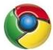 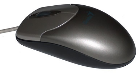 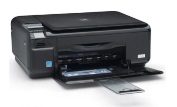 